Swap Til You Drop at [COMMUNITY NAME] Did you know North Americans send more than 10 million metric tonnes of textiles to landfills each year, 95% of which could be reused or recycled? Let’s extend the useful life of our clothing for as long as we can!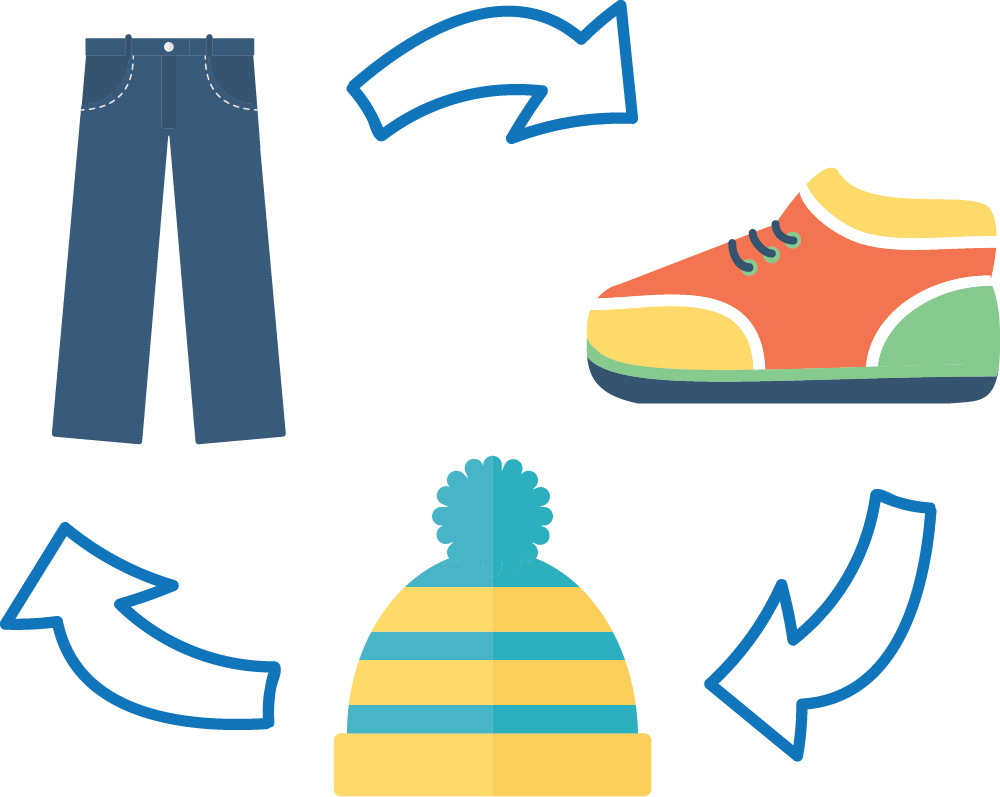 [ENTER BUILDING, COMMUNITY, ORGANIZATION NAME] will be hosting a clothing swap in celebration of [WASTE REDUCTION WEEK IN CANADA OR OTHER EVENT].Bring gently used clothing, accessories, or small items to [LOCATION DETAILS] from [TIME] on [DATE].  For each acceptable item, you will be given one ticket to swap for something ‘new to you’. For more details please contact [EMAIL ADDRESS OF ORGANIZER] 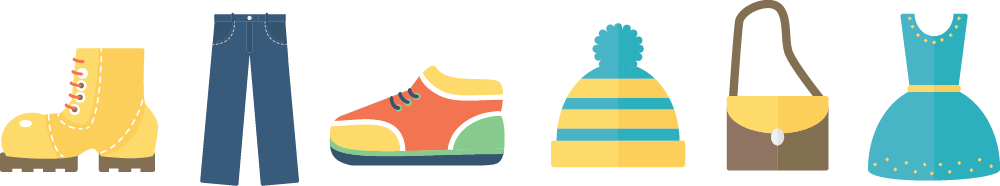 